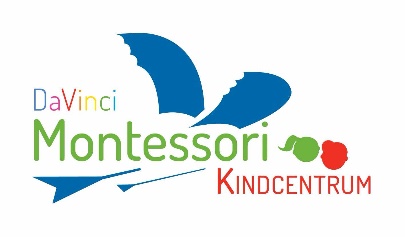 Veiligheidsplan Montessori Kindcentrum	aug 2019Wij vinden het als school van belang om zorg te dragen voor een veilig leef- en leerklimaat. Veiligheid is volgens ons een basis voorwaarde om te kunnen leren en ontwikkelen. Wij zijn er trots op dat de onderwijsinspectie  in 2016 het onderdeel sociale veiligheid als goed heeft beoordeeld. Om dit te kunnen blijven realiseren is onze werkwijze vastgelegd in protocollen. Met als doel één ieder een houvast te geven bij situaties waar veiligheid van belang is.Als school gaan we uit van een preventieve aanpak voor het creëren van een veilig leef- en leerklimaat. Ondanks deze aanpak is preventief soms niet voldoende en moeten we zoeken naar een andere aanpak voor de situatie. In de volgende documenten wordt beschreven hoe wij preventief en curatief omgaan met een veilig leef- en leerklimaat voor de kinderen:Schoolplan en jaarplan Montessori KindcentrumSchoolondersteuningsplanPedagogische grondhouding MontessoriPedagogische en didactische uitgangspunten DaVinciAlgemene schoolregels Pleinafspraken Pestprotocol Kanjerbeleid Protocol burgerschapCovey-afsprakenWeek van de LentekriebelsIn sommige situaties is het niet mogelijk om een oplossing binnen school te zoeken. Zowel ouders als leerkrachten hebben dan het recht om hulp van uit een andere hoek te vragen. In de volgende documenten wordt dit beschreven:Protocol schorsing en verwijdering Liemers NovumProtocol klachtenregeling Protocol brutaal en agressief gedragProtocol verzuimbeleidNaast de zorg voor veiligheid voor onze leerlingen, vinden wij de veiligheid van personeel, ouders en anderen die betrokken zijn bij onze school belangrijk. De volgende documenten geven aan hoe wij deze veiligheid bewaken:Crisiscommunicatie bij grote incidenten Mediaprotocol Protocol medicijnenverstrekking Meldcode huiselijk geweld en kindermishandelingVeiligheidsplan buitenschoolse activiteiten Ontruimingsplan Montessori KindcentrumOm te meten of veiligheid door alle deelnemers van school ook als veilig ervaren wordt, nemen wij de volgende instrumenten af, enkele van deze instrumenten wordt anoniem afgenomen. Hier staat een * bij vermeld. De uitkomsten van de metingen worden gebruikt voor analyses om de veiligheid binnen de school te bevorderen:KANVAS Sociogram twee keer per schooljaarZien! twee keer per schooljaarRegistratie incidenten in Parnassys en registratieformulier voor intern gebruikTevredenheidspeiling ouders, leerlingen en team* (eens in de 3 jaar)Jaarlijkse controle buitenspel materiaalRIE*Digitaal veiligheidsplanLeerkrachten volgen jaarlijks trainingen om zo up-to-date te blijven van de laatste ontwikkelingen en/of kennis op te halen:KanjertrainingKorte cursussen vanuit de Liemers Novum AcademyKorte cursussen bij het samenwerkingsverband (teken je gesprek, gedrag, etc.)Om het recht op privacy garant te stellen heeft de school in de volgende documenten het beleid hierop beschreven:Protocol informatieverstrekking gescheiden oudersProtocol omgang met leerling gegevensToestemmingsformulierZorgformulier en/of bespreking ondersteuningsteamOSO (overdracht VO)Alle documenten zijn terug te vinden in de map algemene afspraken en beleidsmap MKC.